Return null from attribute formulaTestingMAM 7.6.1.2Steps:In the WORKORDER table, create two new attributes: CGPERSISTENT and CGNONPERSISTENT: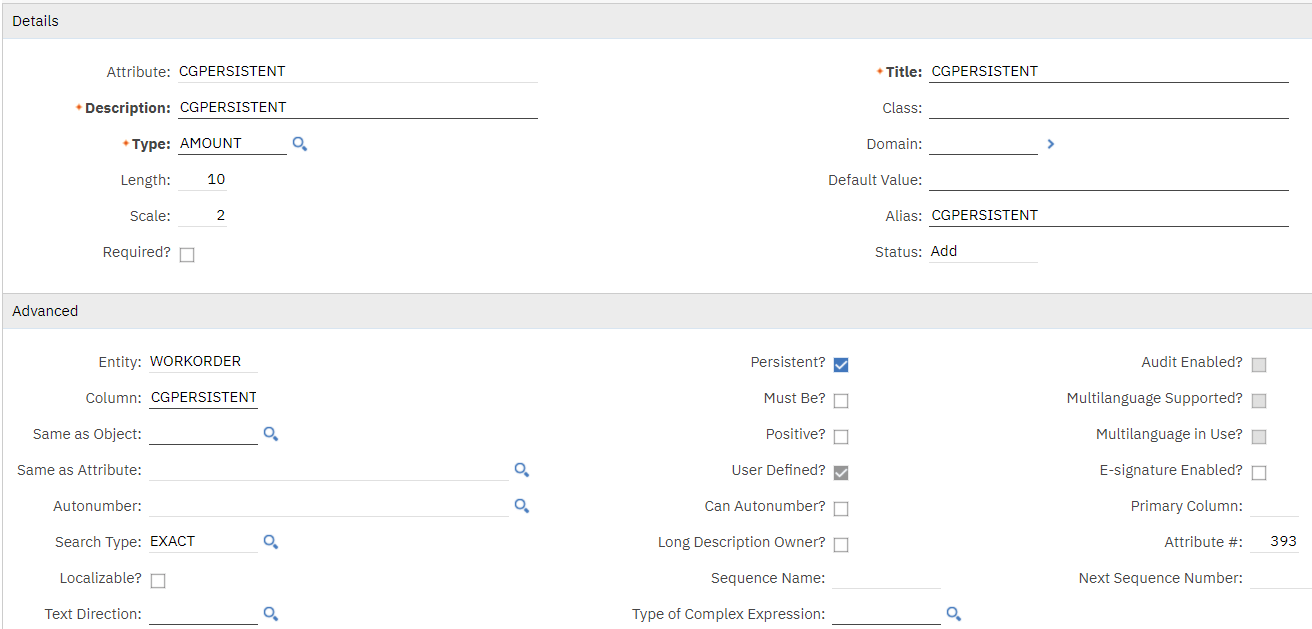 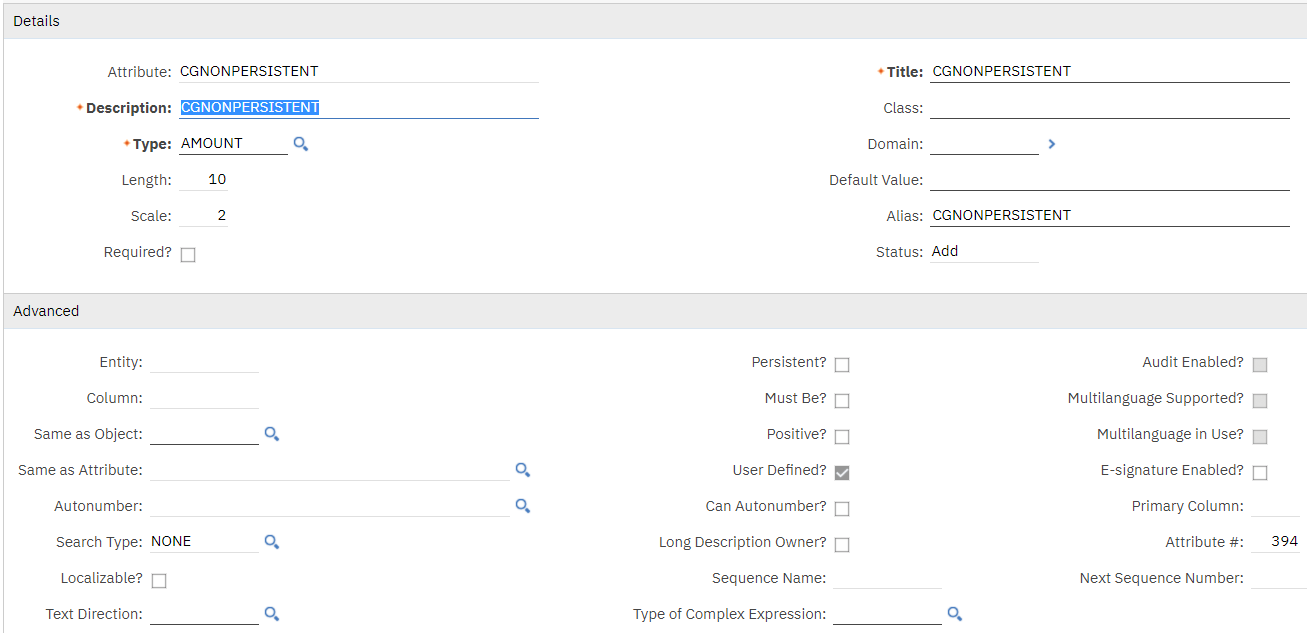 Apply db config changes.
Non-persistent field testing:Create an attribute formula on the CGNONPERSISTENT field:



Formula Expression : nullvalue()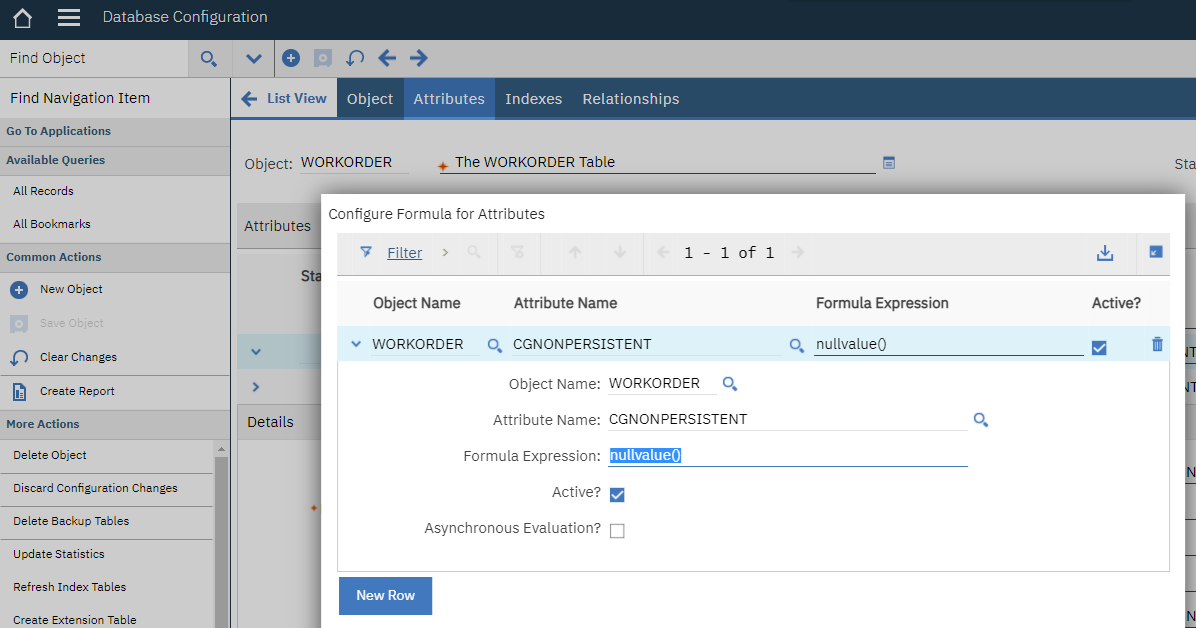 Using Application Designer, add CGNONPERSISTENT as a field in WOTRACK:

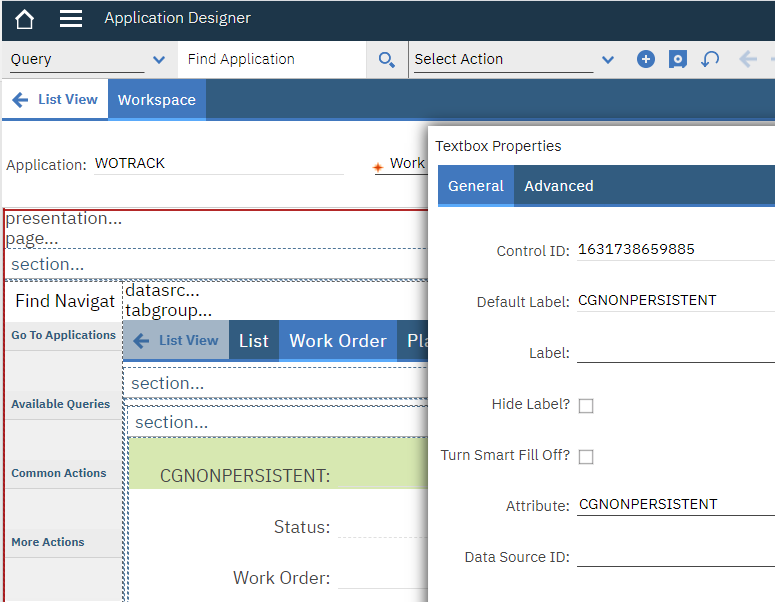 Open an existing WO in WOTRACK.



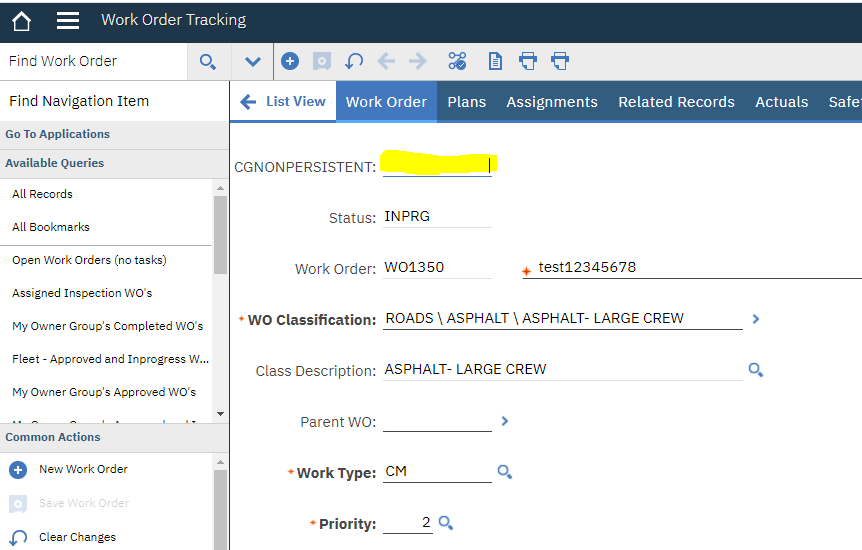 Results:

Success. We can see that CGNONPERSISTENT has null as its value.
As an additional test, we can change the formula to:  1 + nullvalue()That works as expected too. It returns null, because we can’t do math on nulls (expected behavior).And just to be sure, we can change the formula again to 1 + 1That returns the value 2. So we know that the formula is working.
Persistent field testing:Now, perform steps #3-6 above again, but this time, do it for the persistent field: CGPERSISTENT


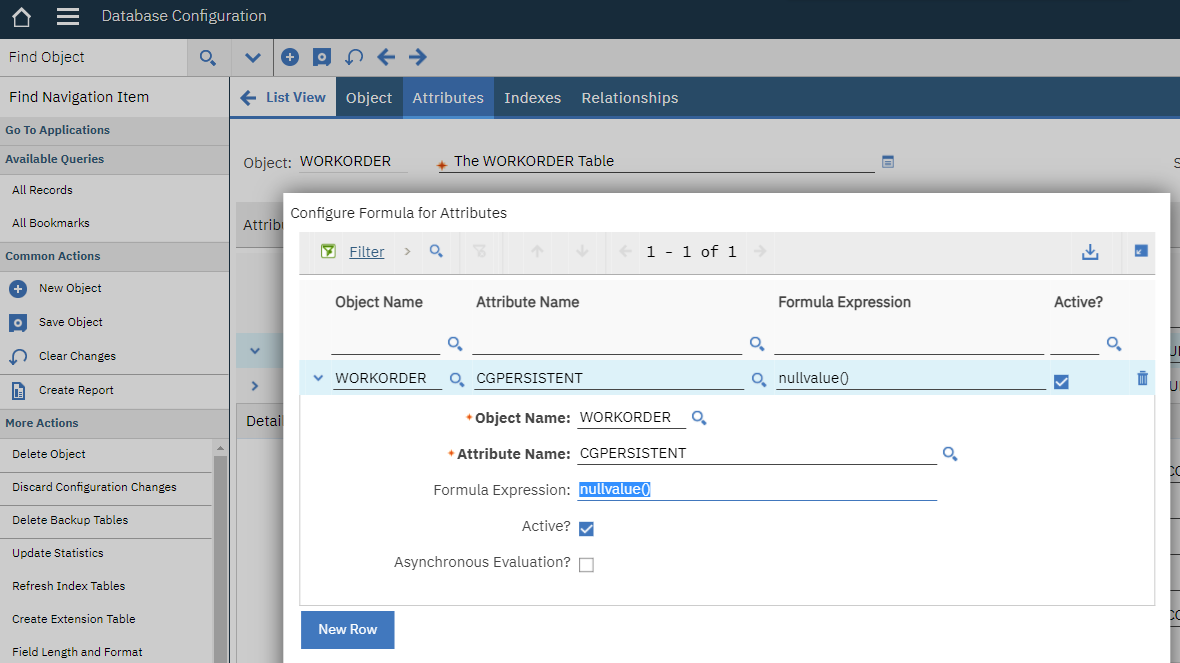 Formula:  nullvalue()
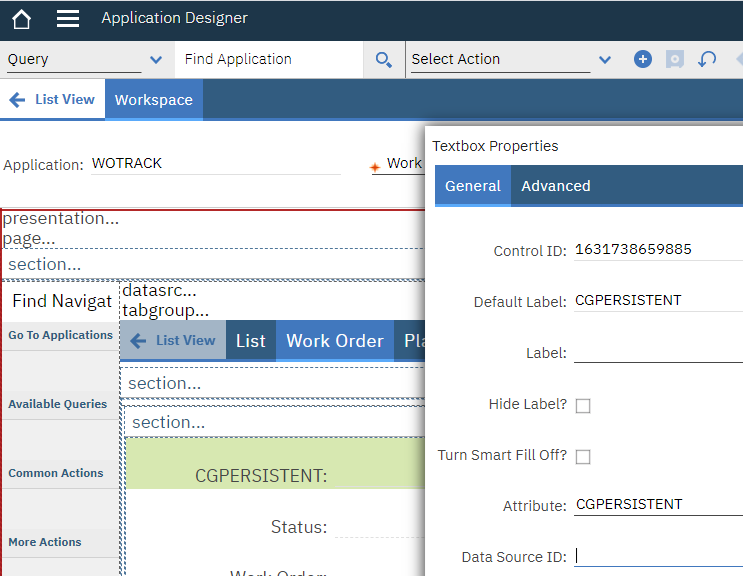 
Note:
In order to test the persistent field properly, we need to create or edit a WO. We can’t just view a WO, because that won’t trigger the persistent field to get populated via the formula.
Results:Unfortunately, when we create or edit a WO in WOTRACK, the CGPERSISTENT field throws an error: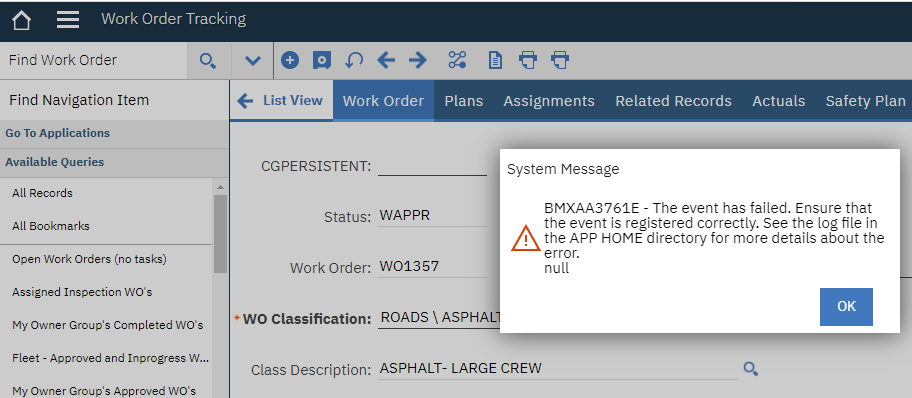 BMXAA3761E - The event has failed. Ensure that the event is registered correctly. See the log file in the APP HOME directory for more details about the error.null

Conclusion:Formulas can return null to non-persistent fields.But, formulas can’t return null to persistent fields.